_________________________________________________________________ул. Советская, д.34, с. Нылга, Увинский район, Удмуртская Республика, 427250, тел.41141РЕШЕНИЕСовета депутатов муниципального образования«Нылгинское» Об утверждении плана работы Совета депутатов и Администрации муниципального образования «Нылгинское» на 2020 год В целях организации работы представительного органа сельского поселения и реализации вопросов местного значения, в соответствии с Федеральным законом от 06.10.2003 № 131-ФЗ «Об общих принципах организации местного самоуправления в Российской Федерации», руководствуясь Уставом муниципального образования «Нылгинское»,  Совет депутатов муниципального образования «Нылгинское» р е ш а е т:1. Утвердить  прилагаемый план работы Совета депутатов, Администрации муниципального образования «Нылгинское» на 2020 год.2. Решение вступает в силу со дня его официального опубликования.Глава муниципального образования«Нылгинское»                                                                                  А.И. Акбаевс. Нылгаот  17 декабря 2019 года№94 УТВЕРЖДЕНО решением Совета депутатовмуниципального образования«Нылгинское»от 17.12.2019  №94 Глава муниципального образования «Нылгинское» __________ А.И. АкбаевПлан работы Совета депутатов и Администрации муниципального образования «Нылгинское» на 2020 год1. Цели и задачи.- Реализация Программы социально-экономического развития УР, плана-прогноза социально-экономического развития Увинского района и муниципального образования "Нылгинское" на 2020 год.- Работа с государственными органами власти, предприятиями и учреждениями по осуществлению полномочий в соответствии с ФЗ РФ  №131 "Об общих принципах организации местного самоуправления в Российской Федерации".- Формирование, утверждение, исполнение бюджета муниципального образования "Нылгинское" на 2020 год и плановые 2021,2022 г.г.-  Содействие и реализация на территории муниципального образования "Нылгинское" Федеральных, Республиканских и Районных программ таких как «Комфортная городская среда»,  «Устойчивое развитие сельских территорий» и др.- Проведение сходов с  населением по вопросам местного значения.- Участие в организации торжественных и спортивных мероприятий на территории муниципального образования.- Контроль за содержанием и ямочным ремонтом дорог внутри населенных пунктов, используя дорожный фонд бюджета МО «Нылгинское».-  Контроль за местами купания в населенных пунктах.-  Организация ликвидации аварийных деревьев.-  Работа с невостребованными земельными паями.-  Содействие по предоставлению земельных участков для строительства и ведения личного подсобного хозяйства и ИЖС.-  Обеспечение первичных мер пожарной безопасности в населенных пунктах.-  Организация выпаса и содержания домашних животных.-  Борьба с бесхозными, бродячими собаками.-  Выстраивание  взаимодействия общества и власти.- Поиск новых решений для возникающих социальных и экономических вопросов через вовлечение в принятие таких решений граждан.-  Ведение постоянного мониторинга общественного мнения населения.-  Борьба с вредными растениями (борщевик, повилика и др.)2. Внутренний трудовой распорядок Администрации муниципального образования "Нылгинское".Режим работы:Понедельник  - пятница с 8-00 до 17-00с 12-00 до 13-00 – перерыв на обед.10.00 до 10.15 и 15.00 до 15.15 технологический перерыв.Не приёмный день -  среда.Выходной- суббота, воскресенье.Выездные дни- первый понедельник каждого месяца.Приём населения по личным вопросам Главой муниципального образованияВторник, пятницаС 13-00- 17-00Специалисты АМУ «МФЦ Ува» время работы:Понедельник  - четверг  с 8.00 -10.00Выходные дни –  пятница, суббота, воскресенье.                                            Циклограмма на неделю:ПН - участие в работе районных совещаний, прием населения, административно-хозяйственная деятельность;ВТ - работа с документами, выездной день в одну из  деревень: д. Кочур, д. Березовка, д. Мульшур, д. Малая Жикья, д. Багай;СР - работа с документами;ЧТ - проведение совещаний, координационного совета с руководителями предприятий и организаций, сессий Совета депутатов поселения;ПТ - подведение итогов работы за неделю, совещание с аппаратом Администрации по плану работы на следующую неделю, прием населения по личным вопросам. Аппарат Администрации состоит из 4 человек: глава муниципального образования, ведущий специалист-эксперт, инспектор ВУС, делопроизводитель. 3. Циклограмма проведения сессий и рассмотрения вопросов Советом депутатов муниципального образования «Нылгинское»4. Мероприятия по увеличению доходов в местный бюджет.В целях увеличения доходов в местный бюджет провести следующие мероприятия:-   определить и убедить владельцев строящихся частных домов в необходимости их регистрации; - держать на контроле и рассылать письма владельцам земельных участков о выплате земельного налога;- проводить беседы с работодателями о необходимости официального трудоустройства работников;-  сотрудничать для достижения цели с органами Налоговой инспекции и сотрудниками экономического отдела Администрации «Увинский район».5.Информационно - разъяснительная работа с населением.1. Еженедельный прием граждан по личным вопросам.2. Проведение месячников по благоустройству.3. Проведение сходов населения по вопросам местного значения.4. Проведение праздничных и спортивных мероприятий.5. Ведение кадровой работы (взаимодействие с ЦЗН, предприятиями и организациями, учреждениями).6. Организация выездных дней по населенным пунктам.7. Организация обучения населения мерам пожарной безопасности и разъяснительная работа в области пожарной безопасности.8. Проведение отчетов главы муниципального образования перед населением.9. Информирование населения о реализации вопросов социально-экономического развития поселения.10. Посещение коллективов с информацией о работе Совета депутатов и Администрации.11. Проведение работ по военному учету и бронированию.                           6.     Часто задаваемые вопросы по темам:-  уличное освещение в ночное время суток;-  ремонт дорог общего пользования;-  ремонт дорог межпоселенческих;-  вывоз ТКО;-  спилка старых, аварийных деревьев;-  реконструкция спортивной площадки «стадиона» ул. Гагарина;-  строительство досугового центра в с.Нылга;-  отлов бродячих собак;-  распределение земельных участков под ИЖС;-  подъем уровня воды в реке Нылга;-  строительство очистных сооружений в с. Нылга;7. Координационная деятельность.      Планово,   координационные советы проводятся один раз в календарный месяц. При необходимости для решения срочных вопросов созывается внеочередной совет.В состав координационных советов входят руководители предприятий и организаций МО «Нылгинское», а так же старосты населенных пунктов и индивидуальные предприниматели муниципального образования. Вопросы для рассмотрения на заседаниях координационного советапри Главе муниципального образования «Нылгинское».8. Предложения для рассмотрения вопросов на совещаниях при Главе муниципального образования "Увинский район"1. Содействие в развитии сельскохозяйственного производства, организации и развитии малого и среднего бизнеса в поселении.2. Оформление земельных участков под индивидуальное жилищное строительство.3.  Использование свободных земельных участков под инвестиционные проекты.4. Борьба с вредными растениями (борщевиком).5. Организация сбора и вывоза ТКО.6. Об эксплуатации и обновлении водопроводных сетей.7. О передаче, для оплаты электроэнергии, электрических сетей уличного освещения по ул. Гагарина в с.Нылга, региональной дороги Ижевск – Вавож, дорожным службам.9. Вопросы для рассмотрения Советом депутатов муниципального образования «Нылгинское» 1. Исполнение бюджета МО «Нылгинское»2. Об осуществлении полномочий депутатов муниципального образования "Нылгинское".3. Об осуществлении полномочий органов местного самоуправления в сфере занятости населения, борьбы с безработицей и социальной поддержки населения.4.О внесении изменений в Устав муниципального образования «Нылгинское».5.О бюджете муниципального образования «Нылгинское» на 2020 и плановые 2021,2022 годы.6. Работа  с населением, уклоняющимся от уплаты налогов, работа по регистрации земли и имущества.7. Организация сбора и вывоза ТКО.	8.Об организации отлова  бродячих собак.9.Мерах к владельцам домашних животных, осуществляющих безнадзорный выгул по территории поселения. 10. Способы борьбы с борщевиком.11. Очередность ремонта улиц и переулков муниципального образования. 12. Организация групп граждан и общественных пунктов по охране                                                   общественного порядка13. О месячнике по санитарной очистке и благоустройству в населенных пунктах, на территориях предприятий и организаций.14. О работе с молодежью на территории муниципального образования «Нылгинское».15. О реализации замечаний и предложений, высказанных в период проведения Дней района. 16. О работе с населением по профилактике правонарушений на территории муниципального образования «Нылгинское».17. О проведении субботника  по благоустройству кладбищ с.Нылга и д. Кочур18. Об организации летнего отдыха и занятости детей, подростков и молодежи в летние каникулы.
19. О проведении организационной работы по косьбе  травы и бурьяна вокруг личных подворий, территорий предприятий, организаций и учреждений.
20.  О профилактической работе с семьями социального риска на территории муниципального образования «Нылгинское».
21. О подготовке и проведении конкурсного мероприятия по Новогоднему оформлению фасадов зданий.22. О проведении Новогодней елки для жителей муниципального образования.		10. Основные направления деятельности, проведение традиционных мероприятий,  семинаров, работа общественных объединений, юбилеи, круглые даты.11. Вопросы, стоящие на контроле по основным видам деятельности.1. Исполнение бюджета МО «Нылгинское»2. Заключение договоров на оказание услуг электро, тепло, газо и водоснабжения населения.3. Заключение договоров на очистку дорог и подъездных путей от снега.4. Заключение договоров на грейдирование дорог в границах населенных пунктов поселения.5. Заключение договоров на транспортные услуги.6.  Содержание и ямочный ремонт дорог внутри населенных пунктов.7. Организация проведения противопожарной пропаганды и обучения населения мерам пожарной безопасности путем проведения бесед, распространения рекламной продукции.8. Содействие и контроль за обеспечением жителей поселения услугами связи, общественного питания, торговли, бытового обслуживания.9. Создание условий для организации досуга и обеспечения жителей поселения услугами культуры.10. Обеспечение условий для развития физической культуры и массового спорта, организация и проведение физкультурно-оздоровительных и спортивных мероприятий.11. Создание условий для массового отдыха жителей поселения и организация обустройства мест массового отдыха населения.12. Участие в профилактике терроризма и экстремизма и ликвидации последствий проявления терроризма.13. Организация благоустройства и озеленения территории поселения.14. Контроль за местами купания в населенных пунктах.15. Валка аварийных деревьев.16.Работа с невостребованными земельными паями в целях предоставления земельных участков для личного строительства.17. Содержание домашних животных,18. Отлов бродячих собак.     Контроль за выполнением поставленных задач и вопросов осуществляется Администрацией и органами местного самоуправления МО «Нылгинское». В деревнях МО «Нылгинское» контроль возложен на старост населенных пунктов. В с. Нылга уличкомы по своим территориям.             Совет депутатовмуниципального образования«Нылгинское»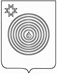 «Нылгинское» муниципал кылдэтысьдепутатъёслэн Кенешсы                      ВопросыСроки проведения                       Сроки проведения                       ОтветственныеОтветственные1. Отчет о работе администрации муниципального образования «Нылгинское» за 2019 год2. О плане работы администрации муниципального образования «Нылгинское» на 2020 год.3. О внесении изменений в Устав муниципального образования "Нылгинское".февральфевральфевральГлава муниципального образования «Нылгинское»1. О выполнении прогноза социально-экономического развития муниципального образования «Нылгинское» за 2019 год.2.  Отчет о выполнении бюджета муниципального образования «Нылгинское» за 2019 год.мартмартмартГлава муниципального образования «Нылгинское»1.  О содержании дорог на территории муниципального образования «Нылгинское».2.  О внесении изменений в бюджет поселения.3.  О санитарном состоянии территории поселения.4. О работе Нылгинского СДК и сельской библиотеки.1.  О содержании дорог на территории муниципального образования «Нылгинское».2.  О внесении изменений в бюджет поселения.3.  О санитарном состоянии территории поселения.4. О работе Нылгинского СДК и сельской библиотеки.маймайГлава муниципального образования «Нылгинское»1. Об исполнении бюджета  муниципального образования «Нылгинское» за 6 месяцев 2020 года.2. О реализации полномочий поселения по обеспечению первичных мер пожарной безопасности.июньиюньиюньГлава муниципального образования «Нылгинское»     1. Об исполнении бюджета муниципального образования "Нылгинское" за 8 месяцев 2020 года.2. О работе специалиста по работе с молодежью и организатора по спорту.сентябрьсентябрьсентябрьГлава муниципального образования "Нылгинское"1. О принятии бюджета муниципального образования «Нылгинское»  на 2021 год.2. О соглашении между Администрацией МО "Нылгинское" и Администрацией МО "Увинский район" о передаче осуществления части полномочий по вопросам местного значения поселения.декабрьдекабрьдекабрьГлава муниципального образования «Нылгинское»                     В О П Р О С ЫМесяцпроведенияОТВЕТСТВЕННЫЕ1. Ознакомление с планом работы Совета депутатов  и Администрации        муниципального образования «Нылгинское» на 2020 год.2. О реализации замечаний и предложений, высказанных в период проведения Дней района в муниципальном образовании «Нылгинское» 3. О проведении зимних спортивных игр в муниципальном образовании «Нылгинское»январьГлава муниципального образования «Нылгинское»Специалист по спортивной работе1. Об итогах участия Нылгинской команды в районных спортивных играх. 2. О проведении праздника международного женского дня 8 марта и проводов русской зимы.февральСпециалист по спортивной работеСДК1. О подготовке к весеннему паводку 2020 г, о проведении работы по чистке снега с крыш производственных зданий.2. О работе с населением по профилактике правонарушений на территории муниципального образования «Нылгинское»мартГлава муниципального образования «Нылгинское» РуководителиУчастковый инспектор 
1. Организационные работы по подготовке к празднованию 75 летию Дня Победы.2. О проведении месячника по санитарной очистке и благоустройству населенных пунктов.3. О противопожарной безопасности на территории поселения на весенне-летний период.апрельСДК, школа, АдминистрацияАдминистрацияАдминистрация, ПЧ1. Организация празднования 310 летия села.2. О ходе месячника по санитарной очистке, благоустройству и озеленению населенных пунктов3. О  подготовке к проведению летних спортивных игр в с. Нылга
4. Об организации летнего отдыха и занятости детей, подростков и молодежи в летние каникулы.
5. О проведении субботника  по благоустройству кладбищ с.Нылга и д. КочурмайГлава муниципального образования «Нылгинское».
Специалист по спортивной работе
Глава муниципального образования «Нылгинское», 
Администрация,руководители предприятий, организаций и учреждений1.Об итогах проведения месячника по санитарной очистке и благоустройству. 2. Об  итогах проведения спортивных игр в с. Нылга и подготовке сборной команды с. Нылга для участия в районных летних спортивных играх3. О проведении организационной работы по косьбе  травы и бурьяна вокруг личных подворий, территорий предприятий, организаций и учреждений.июньГлава МО "Нылгинское"Организатор по спортивной работеАдминистрация,руководители предприятий, организаций и учреждений1. О работе пришкольных лагерей  и сводных  отрядов при СДК и библиотеке2. О работе с детьми из неблагополучных семей. июльШкола, СДК, библиотекаШкола, Администрация1. О готовности объектов ЖКХ и бюджетных сфер к отопительному сезону.2. О проведении мероприятий ко дню пожилых людей.3. О готовности образовательных учреждений к новому учебному году.4. О месячнике по санитарной очистке и благоустройству в населенных пунктах.сентябрьРуководители организаций и учрежденийСДКРуководителиАдминистрация1.О подведении итогов проведения мероприятий в честь Дня пожилых людей.2. О ходе месячника по санитарной очистке и благоустройству в населенных пунктах, на территориях предприятий и организаций.4.О проведении мероприятия ко дню народного единстваоктябрьАдминистрация, СДКАдминистрация, руководители предприятий, организаций и учрежденийАдминистрация, руководители предприятий, организаций и учреждений1. О профилактической работе с семьями социального риска на территории муниципального образования «Нылгинское» 3. О проведении мероприятия  ко дню матери.4. О подготовке и проведении конкурсного мероприятия по новогоднему оформлению фасадов зданий.ноябрьНылгинская СОШ, АдминистрацияСДКАдминистрация, руководители предприятий, организаций и учреждений1. О проведении культурных мероприятий в честь Нового года.2. О проведении рождественской елки для ветеранов3.  О проведении зимних игр в с. Нылга4. О подведении итогов работы по выполнению решений координационного СоветадекабрьСДК, Нылгинская СОШ, Администрация, руководители предприятий, организаций и учрежденийСпециалист по спортивной работе
Глава муниципального образования «Нылгинское»                     МероприятияМесяцпроведения     ответственные1.Программа Новогодних праздников и гуляний. Рождественские праздники. Крещенские купания.2.Празднование дня создания района.январьАдминистрация, руководители предприятий, организаций и учреждений, депутаты.2. Организация дня района. Прием населения Главой муниципального образования «Увинский район».Отчет работы за год  Главы и Совета депутатов МО «Нылгинское».Празднование 23 февраля, день РА и ВМФ.февральГлава МО "Нылгинское"Администрация, руководители предприятий, организаций и учреждений, депутаты.3. Празднование Международного женского дня 8 Марта.Проводы «Русской зимы».мартАдминистрация, руководители предприятий, организаций и учреждений, депутаты. 5. Празднование дня победы Советской армии над фашистской Германией – 9 мая.майАдминистрация, руководители предприятий, организаций и учреждений, депутаты.6. Празднование юбилея села 310 лет.июньАдминистрация, депутатыЦСДК9.Торжественное мероприятие посвященное «Дню знаний» 1 Сентября.сентябрьАдминистрация, Нылгинская СОШ депутаты.11. 4 Ноября «День народного единства», 100 лет Государственности Удмуртии. Празднование «Дня матери»ноябрьАдминистрация, руководители предприятий, организаций и учреждений, депутаты.12. Подготовка к «Новому году», мероприятия посвященные проводам старого года и встрече нового.декабрьАдминистрация, руководители предприятий, организаций и учреждений, депутаты.